Comcast Extends RISE Program to Entire BIPOC CommunityComcast will expand its RISE program to include businesses owned by Indigenous people and other people of color. The program currently provides support to at least 700 small companies with Black owners in 285 communities.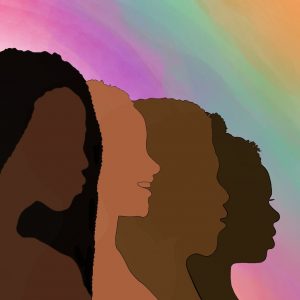 FierceTelecom  11.25.20https://www.fiercetelecom.com/telecom/comcast-rise-program-lends-a-hand-to-more-than-700-black-owned-smbsImage credit:http://yalsa.ala.org/blog/wp-content/uploads/2020/07/BIPOC-Graphic-300x300.jpg 